                                      Biosecurity procedure: good practices                                                         Biosecurity procedure: Bad practices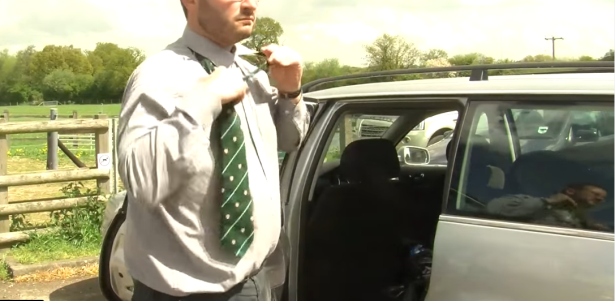 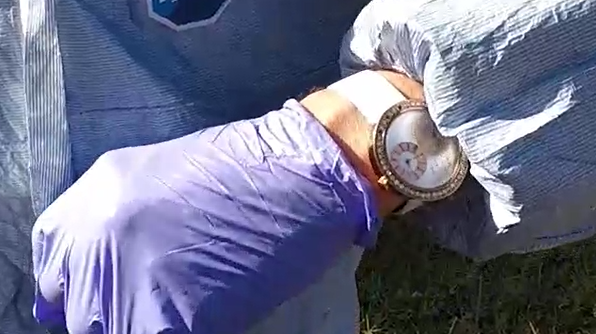 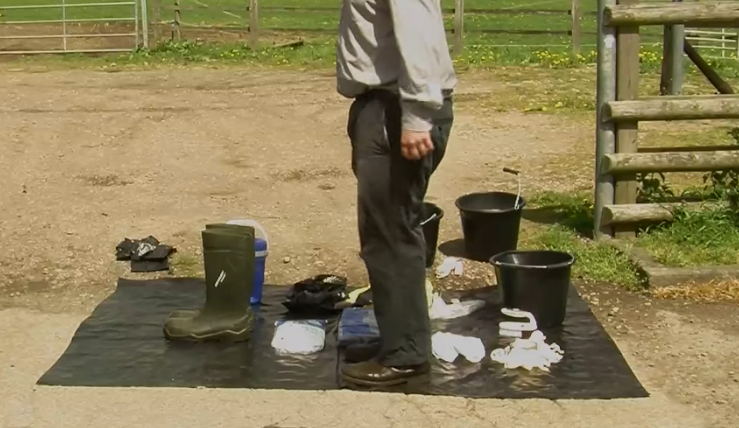 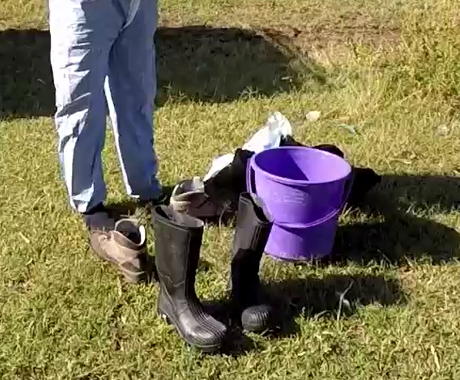 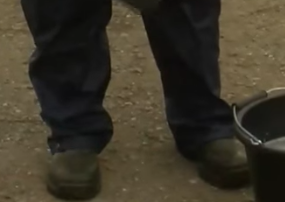 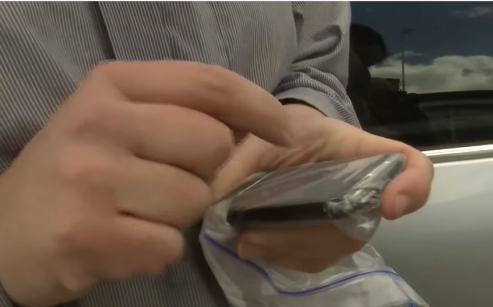 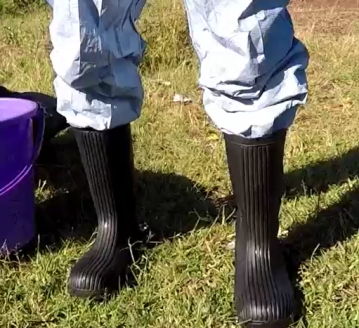 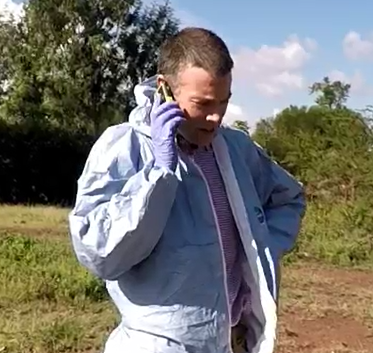   pa                                                                                                                                                                  sswo                                                                                                                                                                                                                      rd    F                                                                                                                                                                       MD